                                                                           Escola Municipal de Educação Básica Augustinho Marcon                                                                           Catanduvas(SC), julho de 2020.                                                                           Diretora: Tatiana M. B. Menegat.                                                                                                                                                                                                  Assessora Técnica-Pedagógica: Maristela Apª. B. Baraúna.                                                                           Assessora Técnica-Administrativa: Margarete P. Dutra.                                                                                                                                                              Professora: Jaqueline Demartini                                                                           1º anoATIVIDADE DE INGLÊS - 1º ANO – 13/07 À 17/07CATANDUVAS, JULY 14TH 2020          TODAY IS TUESDAY  SHAPES – FORMAS GEOMÉTRICASATIVIDADE 1 – PINTE AS SHAPES – FORMAS GEOMÉTRICAS – COM A COR INDICADA. DEPOIS CONTE CADA UMA E PINTE O GRÁFICO CONFORME A QUANTIDADE.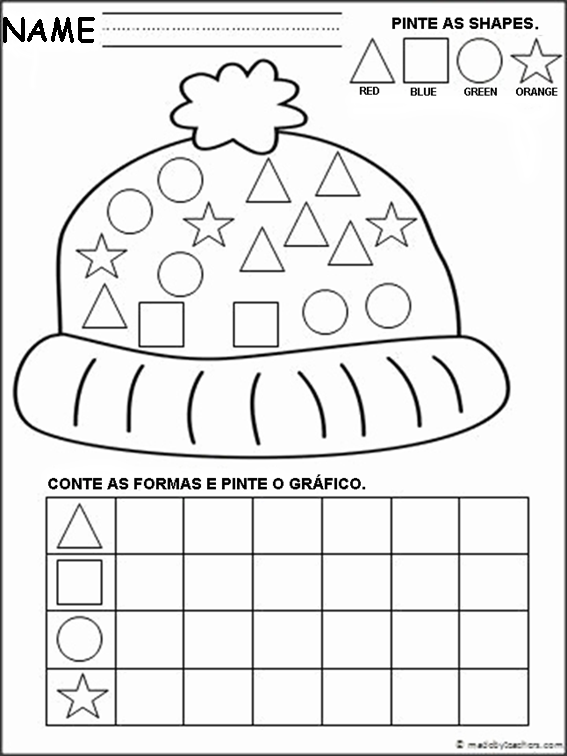 VAMOS DANÇAR E CANTAR UMA MÚSICA SOBRE AS SHAPES!DANCING SHAPES: https://www.youtube.com/watch?v=VGDiUaku3bQDANCE WITH SHAPES: https://www.youtube.com/watch?v=0B6Ge0FzHG0